contact	tel.	e-mail	datum		@aquafin.be	Werken in : Projectnummer Beste mevrouw, mijnheerLokaal bestuur Hove, water-link en Aquafin plannen in 2021 rioleringswerken in uw straat. Omdat we bewoners en handelaars zo goed mogelijk willen informeren, organiseren we een infoavond over deze werken. In coronatijden is een fysieke bijeenkomst echter niet aangewezen en daarom organiseren we een interactieve infosessie om met elkaar in gesprek te gaan. Hoe dat precies werkt, lees je hieronder.Online infosessie op 18/11/2020Wat?Het projectteam licht de werf eerst kort toe: welke werken voeren we waar uit, wat is de planning en wat zijn de verkeersmaatregelen? Daarna krijgen de deelnemers het woord en kan je een vraag stellen aan het projectteam (Aquafin, lokaal bestuur, studiebureau, …).Hoe en wanneer?
De infosessie vindt plaats op woensdag 18 november 2020 om 19.30 uur. Wens je deel te nemen aan deze online infosessie? Stuur dan een mailtje met je naam naar contact@aquafin.be. Als onderwerp van je mail typ je “inschrijving online infosessie HOV3019”. Mocht je al bepaalde vragen hebben, dan mag je die ook doorsturen. We kunnen dan de presentaties hier inhoudelijk op aanpassen. Verder in deze brief kan je alvast wat basisinfo vinden over de geplande werken. Na inschrijving zal je een bevestigingsmail krijgen. Eén dag voor de infosessie ontvang je dan een e-mail met praktische tips en de link voor de sessie. Met die link krijg je de dag nadien op het afgesproken tijdstip toegang tot het onlineplatform.Nog vragen?
Kan je je niet vrijmaken op het voorgestelde tijdstip, dan kan je je vragen uiteraard ook rechtstreeks aan onze medewerkers stellen. Contacteer ons contactcenter via 03 450 45 45 of contact@aquafin.be. Na de infosessie verschijnt er op de website nog een overzicht met de meest gestelde vragen. De meest actuele info vind je steeds terug op www.aquafin.be/particulieren/waar-werken-we/HOV3019.Waarom deze werkenDeze werken hebben als doel .Wanneer starten de werkenVoordat we kunnen starten met de aanleg van de riolen, moet nog een hele weg worden afgelegd. Plannen afwerken en laten goedkeuren, vergunningen aanvragen, aannemer aanduiden, … Daarom zullen de werken vermoedelijk starten in .Wat betekent dit voor uIn de straat wordt een gescheiden rioleringsstelsel aangelegd. Hierbij worden afvalwater en regenwater apart afgevoerd. Het propere regenwater kan ter plaatse in de bodem sijpelen of langs grachten vertraagd weglopen naar een nabijgelegen waterloop.Als eigenaar bent u verplicht om het afvalwater van uw woning (wc, bad, spoelbak, …) onverdund te lozen in de vuilwaterriool. Dat doet u door regenwater uit de afvalwaterafvoer te weren. We noemen dit afkoppelen. Moet u afkoppelen? Dan krijgt u gratis advies van onze afkoppelingsdeskundige.Blijf op de hoogteVanaf nu informeren we u verder over het verloop van het rioleringsproject. Zodra de aannemer is aangeduid, nodigen we u opnieuw uit voor een infomoment. Dan hoort u meer over de timing en fasering van de werken, de veiligheid, de bereikbaarheid van de woningen, …Zoals alle openbare werken zullen deze rioleringswerken hinder veroorzaken. We doen er echter alles aan om de hinder waar mogelijk te beperken. Maar na de werken loopt uw afvalwater niet meer ongezuiverd de beek in. Met uw hulp en begrip werken we aan proper water in alle beken en rivieren. Alvast bedankt!Met vriendelijke groet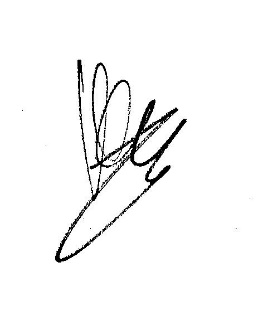 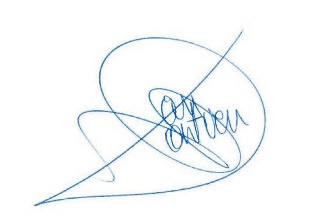 Koenraad Volckaerts				Jutta Van HoutvenBurgemeester					Projectmanager AquafinHet lokaal bestuur  heeft het beheer van het gemeentelijke rioleringsnet toevertrouwd aan water-link. Water-link heeft als opdracht om het rioleringsnet verder uit te bouwen, te onderhouden en te vernieuwen. Hiervoor heeft het een partnerschap gesloten met Aquafin. Uitnodiging infoavondMeer info over afkoppelen vindt u op onze website: 
www.aquafin.be > Particulieren > Waar werken we? 
> Afkoppelen van regen- en afvalwater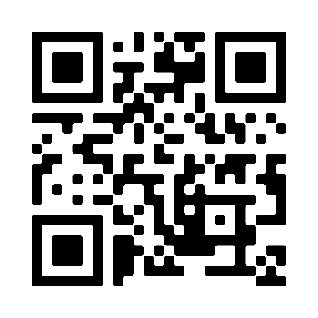 